This week’s learning for Year 2                    Date: 14.1220Hello children, We have put together some of the learning that we will be doing in school this week. If you have any questions or worries, please don’t hesitate to contact us on class dojo, or ring school on 01709 740962.Take care,Miss Willis and Mrs ScottMonday9.15 - Success for AllPhonics  CW/NS – Manual 3,   lesson 11 – day 3 (comparing letter groups ow, ou) you can practise these at home on www.phonicsplay.co.ukJA – Manual 2, lesson 43, day 2 (ie) you can practise this at home on www.phonicsplay.co.ukRoots Group 1Zap the gapReading comprehension – past paper 1 - 2019SPaG LO: Use and understand the grammatical terminology (noun, noun phrase, statement, question, exclamation, command, compound, adjective, verb, suffix, tense (past, present), apostrophe, comma). Question or statement? What is the difference between a question and a statement? See powerpoint types of sentences Roots group 2JA – Manual 2, lesson 21 – Day 1Our shared story is The Noisy MorningWe will be reading ‘Can’t You Sleep Little Bear’ as our STaR story. https://www.youtube.com/watch?v=aL356cZVfPg Our STaR words are cuddling, beside, padded, cosy. We will write sentences about how Big Bear tried to help Little Bear go to sleep using words ending in ‘-ing’Sentence stem – Big Bear helped Little Bear by…11.00 - Assembly – see school website 11.15 - Maths LO - add and subtract numbers using concrete objects, pictorial representations, and mentally, including: a two-digit number and 1sGroup 1 – CW/NSSubtract 2 digits and 1 digit. Teach the children to put the largest number in your head and count back the smaller number. E.g. start at 17 and count back 5. Model using the number line. 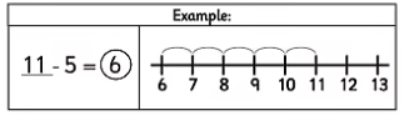 Use a number line alongside to check the answer. Generate own number sentences – any 2 digit number add 1 (yellow number card). Group 2 – JA groupLO - add and subtract numbers using concrete objects, pictorial representations, and mentally, including: a two-digit number and 1sChildren explore subtraction by counting back from a given number. Ensure children do not include their start number when counting on. The use of zero is important so children know that when nothing is taken away, the start number remains the same or when the whole group is taken away, there will be nothing left.What number did you start with? Then what happened? Now what do I have?What does each number represent? What do the counters represent?How can I represent counting on using practical equipmentThere are 16 biscuits on a plate.  Mo eats 5 of them. Complete the sentences. First there were ___ biscuits. Then ___ were eaten. Now there are ___ biscuits. 16 −5 =___Afternoon Phonics additional session NS/CW – mixed real/silly word flashcards – spot the digraph/trigraph before readingJA – vRE – The Christmas Story – order events and write captionshttps://www.bbc.co.uk/bitesize/clips/zntfgk7  https://www.bbc.co.uk/teach/class-clips-video/religious-studies-ks1-the%20christian-story-of-the-first-christmas/z7fp382LO - use their voices expressively and creatively by singing songs and speaking chants and rhymesChristmas poem and Christmas song–use PowerPointHandwriting - Nelson Thornes  Word building – ea wordTuesday9.15 - Success for AllPhonics  CW/NS – Manual 3,   lesson 11 – day 4 (comparing letter groups ow, ou) you can practise these at home on www.phonicsplay.co.ukJA – Manual 2, lesson 44, day 1 (-y) you can practise this at home on www.phonicsplay.co.ukRoots Group 1Zap the gapReading comprehension – past paper 1 - 2019SPaGLO: Use and understand the grammatical terminology (noun, noun phrase, statement, question, exclamation, command, compound, adjective, verb, suffix, tense (past, present), apostrophe, comma). Question or statement? What is the difference between a question and a statement? See powerpoint.What question could we write about the picture? What statement could answer the question?Roots Group 2JA – Manual 2, lesson 21 – Day 2Our shared story is The Noisy MorningWe will be reading ‘Can’t You Sleep Little Bear’ as our STaR story. https://www.youtube.com/watch?v=aL356cZVfPg Our STaR words are cuddling, beside, padded, cosy. We will write sentences about what Little Bear saw when he left the cave and went outside using words ending in ‘-ing’Sentence stem – I can see…11.00 - Assembly – see school website11.15 - Maths LO -  LO - add and subtract numbers using concrete objects, pictorial representations, and mentally, including: a two-digit number and 1sGroup 1 – CW/NSSubtract 2 digits and 1 digit. Recap on previous days learning Teach the children to put the largest number in your head and count back the smaller number. E.g. start at 17 and count back 5. Use a number line alongside to check the answer. Generate own number sentences – any 2 digit number add 1 (yellow number card). Children to record number sentences. LO -  add and subtract numbers using concrete objects, pictorial representations, and mentally, including: a two-digit number and 1sGroup 2 – JA’s groupRecap on previous days learning Use sheet – to structure and language frame – count back. Take photographs 
Afternoon PE – LO - perform dances using simple movement patterns.Respond through dance to Vivaldi – 4 seasons – Autumn (focus on high/low)Phonics additional session NS/CW –  mixed real/silly word flashcards – spot the digraph/trigraph before readingJA – yWednesday9.15 - Success for AllPhonics  CW/NS – Manual 3,   lesson 11 – day 5 (comparing letter groups ow, ou) you can practise these at home on www.phonicsplay.co.ukJA – Manual 2, lesson 44, day 2 (-y) you can practise this at home on www.phonicsplay.co.ukRoots Group 1Zap the gapReading comprehension – past paper 1 – 2019SPaGLO: Use and understand the grammatical terminology (noun, noun phrase, statement, question, exclamation, command, compound, adjective, verb, suffix, tense (past, present), apostrophe, comma). Exclamations. What is an exclamation? It starts with what or how and includes a verb. Punctuated with an exclamation mark.https://www.bbc.co.uk/bitesize/articles/zvp6dp3Give the children some sentences. Is it an exclamation?How do you play the game?That was a brilliant idea wasn’t it?What a wonderful performance that was! Complete the sheet to identify sentence types and create their own.Roots Group 2JA – Manual 2, lesson 21 – Day 3Our shared story is The Noisy MorningWe will be reading ‘Can’t You Sleep Little Bear’ as our STaR story. https://www.youtube.com/watch?v=aL356cZVfPg Our STaR words are cuddling, beside, padded, cosy. We will write descriptive sentences either as Big Bear or Little Bear using words ending in ‘-ing’Sentence stem – I am Big Bear and I…. I am Little Bear and I …11.00 - Assembly – see school website11.15 - Maths LO - add and subtract numbers using concrete objects, pictorial representations, and mentally, including: a two-digit number and 1s.CW/NSGroup 1 –  Recap on previous days learning
Teach the children to use base 10 Subract 1 digit from a 2 digitChoose 2 number cards8 and 24Partition both numbersDo we have enough ones to take 8 ones away?Exchange one 10 for 10 ones.Take away 8 onesGroup 2 – JALO - add and subtract numbers using concrete objects, pictorial representations, and mentally, including: a two-digit number and 1sMo starts at 9 and counts back 6           9 -6 = Show his calculation on the number line.Model using a number line and counting back Talk about careful jumps etcCan you solve these?15 – 413 – 812 – 814 – 99 - 3AfternoonModel playtime games Ball skills - Throwing and catching Parachute games as a team Balls and scoopsOr Cosmic Kids Yoga in the classroom if  rainingHandwriting - Nelson Thornes Join formations – practise oa, ea, ou, eeCan you write the following wordsboatbeanpoundsteamtreesthree Phonics additional session NS/CW –  mixed real/silly word flashcards – spot the digraph/trigraph before readingJA – thThursday9.15am - Success for AllPhonics  CW/NS – Manual 3,   lesson 11 – day 6 (comparing letter groups ow, ou) you can practise these at home on www.phonicsplay.co.ukJA – Manual 2, lesson 45, day 1 (oy) you can practise this at home on www.phonicsplay.co.ukRoots Group 1Zap the gapReading comprehension – past paper 1 - 2019SPaGLO: Use and understand the grammatical terminology (noun, noun phrase, statement, question, exclamation, command, compound, adjective, verb, suffix, tense (past, present), apostrophe, comma). Exclamations. What is an exclamation? It starts with what or how and includes a verb. Punctuated with an exclamation mark.Give the children some sentences. Is it an exclamation?Roots Group 2JA – Manual 2, lesson 22 – Day 1Our shared story is HiccupsWe will be reading ‘The Hare and the Tortoise’ as our STaR story. Our STaR words are nibble, resist, astonishment, careless. We will write sentences to describe an animal in the book using words ending in ‘-ing’Sentence stem – The…is…and …11.00 – Assembly– see school website11.15 - Maths LO - add and subtract numbers using concrete objects, pictorial representations, and mentally, including: a two-digit number and 1sGroup 1 – CW/NSRecap on previous days – address misconceptions Repeat.Group 2 – JALO - add and subtract numbers using concrete objects, pictorial representations, and mentally, including: a two-digit number and 1sRecap on yesterday – using number lineRecord number sentences and number lines in books.AfternoonSPaG – practise spellings. Use and understand the grammatical terminology (noun, noun phrase, statement, question, exclamation, command, compound, adjective, verb, suffix, tense (past, present), apostrophe, comma). – practise answering different question types from the testsPhonics additional session NS/CW –  mixed real/silly word flashcards – spot the digraph/trigraph before readingJA – qMusic - LO - use their voices expressively and creatively by singing songs and speaking chants and rhymesLearn Christmas songsArt - LO: to use a range of materials creatively to design and make productsCollage – Hanging Christmas decorationsFridaySuccess for AllPhonics  CW/NS – Manual 3,   lesson 12 – day 1 (comparing letter groups oy, oi) you can practise these at home on www.phonicsplay.co.ukJA – Manual 2, lesson 45, day 2 (oy) you can practise this at home on www.phonicsplay.co.ukRoots Group 1Zap the gapReading comprehension – past paper 1 - 2019SPaGLO: Use and understand the grammatical terminology (noun, noun phrase, statement, question, exclamation, command, compound, adjective, verb, suffix, tense (past, present), apostrophe, comma). All 4 sentence types? Which is which? Sample questions.Roots Group 2JA – Manual 2, lesson 22 – Day 1Our shared story is HiccupsWe will be reading ‘The Hare and the Tortoise’ as our STaR story. Our STaR words are nibble, resist, astonishment, careless. We will write sentences as the hare to describe the tortoise using adjectivesSentence stem – The tortoise is …11.00 - Assembly – see school website11.15 - Maths LO - add and subtract numbers using concrete objects, pictorial representations, and mentally, including: a two-digit number and 1sGroup 1 – CW/NSAddress misconceptionsWhite Rose application opportunities – see sheet.LO -  LO - add and subtract numbers using concrete objects, pictorial representations, and mentally, including: a two-digit number and 1sGroup 2 – JAContinue to address misconceptions from the weekWhite Rose application opportunities Afternoon Phonics additional session NS/CW – spot the digraphJA – ngSpelling Test - Common Exception Words Y2child, children, wild, climb, most, only, both, oldChristmas activities 